                                                                                         УТВЕРЖДЕНО                                                                                         Решением Совета БФ «Спаси жизнь»Протокол № 2 от 26 декабря 2016Председатель Совета БФ «Спаси жизнь»                                                                                         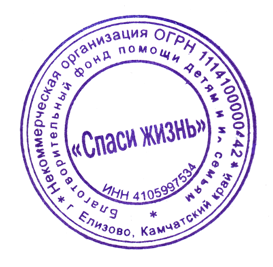 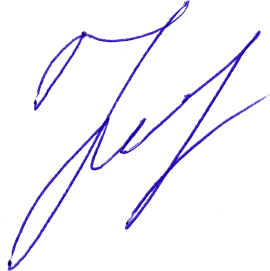 Ю.Е.РомейкоБЛАГОТВОРИТЕЛЬНАЯ ПРОГРАММА«ДОБРЫЙ ДОМ»СОДЕРЖАНИЕ ПРОГРАММЫ1. ОБЩИЕ ПОЛОЖЕНИЯ2. ЦЕЛИ ПРОГРАММЫ3. ЗАДАЧИ ПРОГРАММЫ4. СРОКИ И ЭТАПЫ РЕАЛИЗАЦИИ ПРОГРАММЫ.                                                                       5. ФИНАНСИРОВАНИЕ ПРОГРАММЫ                                                                                            6. СМЕТА ПРОГРАММЫ                                                                                                                   7. КАЛЕНДАРНЫЙ ПЛАН МЕРОПРИЯТИЙ ПРОГРАММЫ                                                         8. ПЛАНИРУЕМЫЕ РЕЗУЛЬТАТЫ ПРОГРАММЫ                                                                          9. УЧАСТНИКИ ПРОГРАММЫ                                                                                                          10. ПОРЯДОК ПРИЗНАНИЯ ГРАЖДАНИНА БЛАГОПОЛУЧАТЕЛЕМ И ОКАЗАНИЕ БЛАГОТВОРИТЕЛЬНОЙ ПОМОЩИ В РАМКАХ ПРОГРАММЫ11. ОБРАБОТКА И ЗАЩИТА ПЕРСОНАЛЬНЫХ ДАННЫХ УЧАСТНИКОВ ПРОГРАММЫ12. КОНТРОЛЬ НАД РЕАЛИЗАЦИЕЙ ПРОГРАММЫ И ОТЧЕТНОСТЬ13. ПОРЯДОК ВНЕСЕНИЯ ИЗМЕНЕНИЙ ИЛИ ДОПОЛНЕНИЙ В ПРОГРАММУ3 3 3 4  4  5  5  5  6  8  9  10  101. ОБЩИЕ ПОЛОЖЕНИЯ1.1. Благотворительная программа «Добрый дом», именуемая в дальнейшем «Программа», разработана Благотворительным фондом помощи детям и их семьям «Спаси жизнь», именуемым в дальнейшем «Фонд», в соответствии с требованиями Конституции Российской Федерации, Гражданского кодекса Российской Федерации, Федерального закона «О некоммерческих организациях», Федерального закона «О благотворительной деятельности и благотворительных организациях», иных положений действующего законодательства Российской Федерации и положений  Устава Фонда.1.2. Программа представляет собой комплекс мероприятий, утвержденных высшим коллегиальным органом Фонда - Советом Фонда и направленных на решение конкретных задач, соответствующих уставным целям Фонда. 1.3. Программа  реализуется на территории Российской Федерации.1.4. Программа является публичной, размещается на сайте Фонда  https://do-dom.ru/ 2. ЦЕЛЬ ПРОГРАММЫ2.1. Целью Программы является формирование имущества на основе добровольных взносов и иных не запрещенных законом поступлений и использование данного имущества для осуществления благотворительной деятельности, направленной на оказание материальной, социальной, психологической помощи гражданам в возрасте от 0 до 23 лет с онкологическими, гематологическими и иными тяжелыми заболеваниями, а также их семьям.3. ЗАДАЧИ ПРОГРАММЫ3.1. Создание информационных ресурсов в СМИ, включая Интернет, издание брошюр, книг, газет, журналов, аудио и видео продукции, в целях информационной поддержки и реализации Программы.3.2. Распространение информации о Программе в СМИ, включая Интернет  в целях привлечения граждан и юридических лиц  к добровольческой и благотворительной деятельности в рамках реализации Программы.3.3. Распространение информации о Программе в СМИ, включая Интернет в целях осведомления граждан о способах получения благотворительной помощи в рамках Программы.3.4. Проведение кампаний по привлечению граждан и юридических лиц к реализации Программы, включая организацию развлекательных, культурных, спортивных и иных массовых мероприятий.3.5. Проведение кампаний по сбору благотворительных пожертвований в денежной и натуральной форме, необходимых для реализации Программы.3.6. Формирование имущества, полученного посредством добровольных благотворительных пожертвований в денежной и натуральной форме, а также привлеченного иной не запрещенной законом деятельностью и использование полученного имущества в следующих направлениях: 3.6.1. аренда объектов движимого и недвижимого имущества, строительство объектов социального назначения для их последующего предоставления гражданам в возрасте от 0 до 23 лет с онкологическими, гематологическими и иными тяжелыми заболеваниями, а также членам их семей для временного проживания при прохождении медицинского обследования, лечения, реабилитации.3.6.2. оборудование арендованных, собственных жилых помещений, предоставляемых гражданам в возрасте от 0 до 23 лет с онкологическими, гематологическими и иными тяжелыми заболеваниями, а также членам их семей для временного проживания при прохождении медицинского обследования, лечения, реабилитации.3.7. Оказание благотворительной помощи в виде предоставления арендованных, собственных жилых помещений гражданам Российской Федерации в возрасте от 0 до 23 лет с онкологическими, гематологическими и иными тяжелыми заболеваниями, а также членам их семей для временного проживания при прохождении медицинского обследования, лечения, реабилитации3.8. Размещение отчетов на сайте Фонда, в СМИ, включая Интернет в целях информирования граждан и юридических лиц о результатах реализации Программы.4. СРОКИ И ЭТАПЫ РЕАЛИЗАЦИИ ПРОГРАММЫ.4.1. Настоящая Программа является долгосрочной благотворительной программой.4.2. Срок реализации Программы – 5 лет:4.2.1. дата начала реализации Программы – 01.01.2017 г.4.2.2. дата окончания реализации Программы – 31.12.2021 г.4.3. Срок реализации Программы делится на этапы реализации Программы.4.3.1. Этапом реализации Программы признается 1 (один) календарный год. 5. ФИНАНСИРОВАНИЕ ПРОГРАММЫ5.1. Финансирование Программы осуществляется за счет:5.1.1. добровольных благотворительных пожертвований, в том числе носящих целевой характер, предоставляемых физическими и юридическими лицами в денежной  или натуральной форме;5.1.1. иных источников, не запрещенных законодательством Российской Федерации.5.2. На финансирование Программы, включая расходы на ее материально-техническое, организационное обеспечение, на оплату труда лиц, участвующих в ее реализации и другие расходы, связанные с ее реализацией, используется не менее 80 процентов от поступивших за финансовый год доходов. 5.3. Учитывая долгосрочность Программы, Совет Фонда вправе принять решение об использовании на финансирование Программы в текущем году менее 80 процентов от поступивших за финансовый год доходов и перенести часть полученных в текущем году доходов на финансирование Программы в  следующем году, при условии, что текущий год не является последним годом реализации Программы.  6. СМЕТА ПРОГРАММЫ6.1. На каждый этап реализации Программы составляется смета  предполагаемых поступлений и планируемых расходов, именуемая в дальнейшем «Смета», включающая оплату труда лиц, участвующих в реализации Программы, расходы на ее материально-техническое, организационное обеспечение и другие расходы, связанные с реализацией Программы. 6.2. Смета на соответствующий календарный год утверждается Советом Фонда.6.3. Смета является неотъемлемой частью Программы.6.4. В Смету могут быть внесены изменения и дополнения, которые вступают в силу в день их утверждения Советом Фонда.   7. КАЛЕНДАРНЫЙ ПЛАН МЕРОПРИЯТИЙ ПРОГРАММЫ7.1. Фонд осуществляет мероприятия Программы, как самостоятельно, так и совместно с гражданами и юридическими лицами - некоммерческими, медицинскими и иными организациями.7.2. На каждый этап реализации Программы составляется календарный план мероприятий, направленных на достижение целей и решение конкретных задач Программы.7.3. Календарный план мероприятий на соответствующий календарный год утверждается Председателем Фонда.7.4. Календарный план мероприятий является неотъемлемой частью Программы.7.5. В календарный план мероприятий могут быть внесены изменения и дополнения, которые вступают в силу в день их утверждения Председателем Фонда.   8. ПЛАНИРУЕМЫЕ РЕЗУЛЬТАТЫ ПРОГРАММЫ8.1. Планируется, что на каждом этапе реализации Программы, равном 1 (одному) календарному году, благотворительную помощь получит не менее 100 граждан от 0 до 23 лет с онкологическими, гематологическими и иными тяжелыми заболеваниями, а также члены их семей. 8.2. Планируется,  что на каждом этапе реализации Программы, равном 1 (одному) календарному году  Фондом будет опубликовано на сайте Фонда, в СМИ, включая Интернет не менее 5 материалов, призывающих граждан к благотворительной и добровольческой деятельности в рамках Программы.8.3. Планируется,  что на каждом этапе реализации Программы, равном 1 (одному) календарному году Фондом будет опубликовано на сайте Фонда, в СМИ, включая интернет не менее 5 материалов, информирующих граждан о способах получения благотворительной помощи в рамках Программы.8.4. Планируется,  что на каждом этапе реализации Программы, равном 1 (одному) календарному году Фондом будет привлечено не менее 10 граждан и организаций, оказавших разовую или регулярную благотворительную или добровольческую помощь в реализации Программы. 9. УЧАСТНИКИ ПРОГРАММЫ9.1. Участниками Программы являются граждане и юридические лица, осуществляющие благотворительную деятельность в целях реализации Программы, именуемые в дальнейшем  «Благотворители» и «Добровольцы», а также граждане Российской Федерации, в интересах которых осуществляется благотворительная деятельность в целях реализации Программы, именуемые в дальнейшем «Благополучатели».9.2. Фонд в рамках Программы является Благотворителем и Благополучателем, главным организатором, координатором и исполнителем Программы, осуществляющим общее руководство реализацией Программы и обеспечивающим взаимодействие участников Программы и ее реализацию.9.2.1. Высший коллегиальный орган Фонда - Совет Фонда в рамках Программы: 9.2.1.1. утверждает Программу;9.2.1.2. утверждает Смету на каждый этап реализации Программы;9.2.1.3. утверждает изменения и дополнения Программы и Сметы;9.2.1.4. принимает решение о досрочном прекращении реализации Программы или продлении срока реализации Программы;9.2.1.5. осуществляет контроль над реализацией Программы;9.2.1.6. утверждает годовой отчет об исполнении Сметы и реализации Программы. 9.2.2. Единоличный исполнительный орган Фонда  - Председатель Фонда в рамках Программы:9.2.2.1. обеспечивает реализацию Программы и исполнение решений Совета Фонда в рамках Программы;9.2.2.2. осуществляет общее руководство реализацией Программы;9.2.2.3. координирует деятельность участников Программы;9.2.2.4. утверждает календарный план мероприятий  Программы9.2.2.5. утверждает изменения и дополнения календарного плана мероприятий Программы;9.2.2.6. принимает решение о признании Благополучателями лиц, обратившихся в Фонд с заявлением об оказании благотворительной помощи в рамках Программы;9.2.2.7. принимает решение об оказании благотворительной помощи Благополучателям в рамках Программы;9.2.2.7. подготавливает годовой отчет об исполнении Сметы и реализации Программы;9.2.2.8. осуществляет иные функции, соответствующие Уставу Фонда, не относящиеся к компетенции Совета Фонда.9.3. Благотворителями в рамках Программы являются граждане и юридические лица, разделяющие цели Программы,  участвующие в ее реализации и осуществляющие благотворительные пожертвования.9.3.1. Благотворительные пожертвования от граждан и юридических лиц могут быть осуществлены в следующих формах:9.3.1.1. бескорыстной (безвозмездной или на льготных условиях) передачи в собственность имущества, в том числе денежных средств или объектов интеллектуальной собственности;9.3.1.2. бескорыстного (безвозмездного или на льготных условиях) наделения правами владения, пользования и распоряжения любыми объектами права собственности;9.3.1.3. бескорыстного (безвозмездного или на льготных условиях) выполнения работ, предоставления услуг.9.3.2. Благотворители самостоятельно определяют размер благотворительного пожертвования на осуществление Программы, вносят его любым удобным способом. Все возможные способы размещены на сайте Фонда.9.3.3. Благотворители имеют право запросить и получить дополнительную информацию о Программе, о Благополучателях, нуждающихся в благотворительной помощи в рамках Программы. 9.3.4. Благотворители имеют право запросить и получить информации об использовании  благотворительного пожертвования, осуществленного ими в рамках Программы.9.4. Добровольцами в рамках Программы являются физические лица, осуществляющие благотворительную деятельность в форме безвозмездного выполнения работ, оказания услуг (добровольческой деятельности).9.4.1. Добровольцы имеют право запросить и получить дополнительную информацию  о Программе, о Благополучателях, нуждающихся в помощи в рамках Программы.9.4.2. Добровольцы, участвующие в реализации Программы, имеют право на возмещение расходов, связанных с осуществлением ими добровольческой деятельности в рамках Программы, при условии наличия гражданско-правового договора о  о безвозмездной добровольческой деятельности, заключенного между Фондом и Добровольцем.9.5. Благополучателями в рамках Программы могут быть признаны граждане Российской Федерации  с  онкологическими, гематологическими и иными тяжелыми заболеваниями в возрасте от 0 до 23 лет, а также члены их семей - родители или иные законные представители, нуждающиеся во временном жилье при прохождении медицинского обследования, лечения, реабилитации. 9.5.1. Благополучатели имеют право запросить и получить дополнительную информацию  о Программе.9.5.2. Благополучатели имеют право отказаться от благотворительной помощи и аннулировать запрос на предоставление благотворительной помощи, направив в Фонд письменное обращение по почтовому адресу или адресу электронной почты, либо  доставить в Фонд лично.10. ПОРЯДОК ПРИЗНАНИЯ ГРАЖДАНИНА БЛАГОПОЛУЧАТЕЛЕМИ ОКАЗАНИЕ БЛАГОТВОРИТЕЛЬНОЙ ПОМОЩИ В РАМКАХ ПРОГРАММЫ10.1. Основанием для рассмотрения вопроса о признании гражданина  Благополучателем и оказании благотворительной помощи в рамках Программы является Заявление об оказании благотворительной помощи (Приложение 1) в дальнейшем именуемое «Заявление», направляемое в Фонд по почтовому адресу или адресу электронной почты, либо доставленное в Фонд лично заявителем.10.1.1. Заявителем от имени Благополучателя - несовершеннолетнего гражданина, может выступать  родитель или иной законный представитель гражданина.10.2. К Заявлению в обязательном порядке прилагаются:10.2.1. согласие на обработку персональных данных и размещение информации в СМИ (приложение 2) и подпись, подтверждающая ознакомление и согласие с  «Правилами проживания в квартире благотворительного фонда «Спаси жизнь» (Приложение 3);10.2.2. фотографии Благополучателя хорошего качества 2-3 шт.;10.2.3. свидетельство о рождении Благополучателя (копии);10.2.4. паспорт Благополучателя при достижении им 14 лет (копия);10.2.5. паспорт заявителя - родителя или законного представителя (копии);10.2.7. заключение специалиста лечебного или реабилитационного учреждения с указанием диагноза Благополучателя, рекомендованного медицинского обследования, лечения, курса реабилитации и сроках прохождения (копия). 10.3. Фонд вправе запросить у заявителя дополнительную информацию, в том числе,  оригиналы и копии необходимых документов. Объем дополнительной информации, форма и сроки ее предоставления определяются Председателем Фонда.10.4. Рассмотрение Заявления осуществляется Председателем Фонда в срок до 3 недель с момента поступления Заявления. 10.5. В результате рассмотрения Заявления Председатель Фонда вправе принять решение об отказе в удовлетворении Заявления.10.5.1. Решение об отказе в удовлетворении Заявления может быть принято Председателем Фонда в следующих случаях:10.5.1.1. если Заявление не соответствует требованиям, определенным  Программой если заявителем не предоставлены все необходимые документы, определенные Программой;10.5.1.2. при наличии  сведений, полученных Фондом  от третьих лиц, доказывающих, что предоставленная заявителем информация, в том числе документы или копий документов, не является достоверной;10.5.1.3. при наличии иных обстоятельств, препятствующих признанию лица Благополучателем в соответствии с требованиями  Программы;10.5.1.4. заявитель имеет право, вновь обратиться в Фонд с новым Заявлением, при условии предоставления  необходимых документов и устранения соответствующих недостатков. 10.6. В результате рассмотрения Заявления Председатель Фонда вправе принять решение об удовлетворении Заявления.10.7. Вынесенное по результатам рассмотрения Заявления решение об удовлетворении Заявления, является признанием гражданина Благополучателем в рамках Программы и служит обоснованием для оказания благотворительной помощи по данному  Заявлению и предоставления временного жилья Благополучателю и его родителю или иному законному представителю в сроки, указанные в Заявлении.10.8. Решение об удовлетворении Заявления оформляется приказом Председателя Фонда.10.9. Если иное не предусмотрено договором об оказании благотворительной помощи между Фондом и Благополучателем, то Заявление и решение Председателя Фонда об оказании благотворительной помощи по данному Заявлению вместе составляют действительный договор  об оказании благотворительной помощи в соответствии с Программой и подтверждают намерение Благополучателя принять благотворительную помощь от Фонда и намерение Фонда предоставить благотворительную помощь Благополучателю.  11. ОБРАБОТКА И ЗАЩИТА ПЕРСОНАЛЬНЫХ ДАННЫХ УЧАСТНИКОВ ПРОГРАММЫ11.1. Обработка и защита персональных данных участников Программы в рамках Программы происходит в соответствии с Федеральным законом от 27.07.2006 N 152-ФЗ (ред. от 29.07.2017) "О персональных данных", «Политикой обработки и защиты персональных данных», утвержденной Фондом.11.2. Программа является публичной. В рамках Программы не считается конфиденциальной, поэтому свободно размещаются на сайте Фонда, в СМИ, включая Интернет следующая информация:11.2.1. о суммах благотворительных пожертвований, полученных Фондом на реализацию Программы, c частичным указанием имени и отчества, инициалов, названия организации организации Благотворителя. Благотворитель имеет право попросить Фонд указать на сайте его благотворительное пожертвование как анонимное или указать полностью имя, фамилию, название организации.11.2.2. о количестве Благополучателей;11.2.3. персональные данные Благополучателя: имя и фамилия, данные свидетельства о рождении, паспорта, диагноз, сведения о личных качествах, сведения о социальном положении Благополучателя и членов его семьи, фото/видеоизображение, изображения рисунков и иных творческих работ Благополучателя. 11.3. Фонд имеет право использовать информацию, полученную в процессе реализации Программы, с целью накопления и передачи опыта, в исследовательских и статистических целях.12. КОНТРОЛЬ НАД РЕАЛИЗАЦИЕЙ ПРОГРАММЫ И ОТЧЕТНОСТЬ12.1. Контроль над реализацией Программы осуществляют Совет Фонда и Попечительский совет Фонда. 12.2. Председатель Фонда подготавливает годовой отчет об исполнении Сметы и реализации Программы и предоставляет его для утверждения Совету Фонда и для ознакомления Попечительскому совету Фонда.12.3. Утвержденный Советом Фонда годовой отчет об исполнении Сметы и реализации Программы является неотъемлемой частью  отчет о деятельности Фонда и ежегодно предоставляется в Министерство юстиции Российской Федерации, публикуется на сайте Фонда и по письменному запросу направляется Благотворителям.13. ПОРЯДОК ВНЕСЕНИЯ ИЗМЕНЕНИЙ ИЛИ ДОПОЛНЕНИЙ В ПРОГРАММУ13.1. По решению Совета Фонда в Программу могут быть внесены изменения или дополнения.   13.2. В случае внесения изменений или дополнений в Программу Фонд обязан довести данные изменения или дополнения до сведения всех участников Программы путем размещения соответствующей информации на сайте Фонда или в других СМИ, включая Интернет, а также  известить всех или отдельных  участников Программы, направив  уведомление по почтовому адресу или адресу электронной почты. 
13.3. Соответствующие изменения или дополнения, внесенные в Программу, вступают в силу для всех участников Программы по истечении 5-ти рабочих дней со дня размещения соответствующей информации на сайте Фонда или в других СМИ, включая Интернет.